**Please complete all sections in [yellow]Date: [date you complete this form]					Name: [your first name & surname]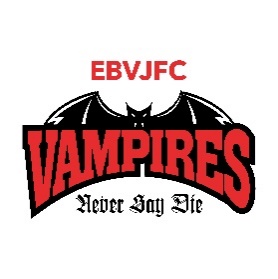 My name is [first name/surname] and my contact details are known to the East Brighton Junior Football Club should they be required.On the [date] I was in attendance at [location] in the capacity of [spectator/trainer/coach/assistant coach/team manager/runner/club official, etc].At approximately [the time in quarter – e.g. 10 minutes] into [the 1st, 2nd, 3rd, final quarter / or after the match had concluded] I observed the following incident take place.[….fill in information here using as much space as you need…]Start here {Describe your personal, direct observations of the incident in as much detail as possible, including where possible, individual player numbers and descriptions of identification, location on the ground (or off-field), etc. Do not rely on what others have told you, only what you actually saw, or heard if that is relevant (such as the contact itself, or any inflammatory comments, etc). This may not be the actual incident itself, e.g. you may have seen a player lying on the ground with another player running away, without observing the actual contact itself, etc. Include details of any observed injuries}.Notes not part of the Witness statement. Start Here{Use this space to add any further comments that you feel may be relevant but don’t form part of your witness statement}[signature]………………………………………………..[name][date]